Schoolsportactiviteiten 2023-2024Schoolsportactiviteiten 2023-2024Schoolsportactiviteiten 2023-2024Schoolsportactiviteiten 2023-2024Schoolsportactiviteiten 2023-2024Schoolsportactiviteiten 2023-2024Schoolsportactiviteiten 2023-2024NRACTIVITEITPLAATSDATUM en URENDATUM en URENDATUM en URENDOELGROEP1VeldloopVichte27.09.2023             13u30-16u27.09.2023             13u30-16u27.09.2023             13u30-16uKleuters + 1-6 lj + sec2TrefbalVichte18.10.2023             13u30-16u/16u3018.10.2023             13u30-16u/16u3018.10.2023             13u30-16u/16u303+4 lj3NetbalAnzegem22.11.2023             13u30-16u/16u3022.11.2023             13u30-16u/16u3022.11.2023             13u30-16u/16u305+6 lj4Swimmathon en zwemmeetingAquandé02.12.2023             13u30-17u02.12.2023             13u30-17u02.12.2023             13u30-17u1-6 lj + sec5KleuterhappeningKidshappeningAnzegem24.01.2024             13u00-14u30                               15u-16u3024.01.2024             13u00-14u30                               15u-16u3024.01.2024             13u00-14u30                               15u-16u302+3 kleuter 1-2 leerjaar6HockeyAnzegem07.02.2024             13u30-16/16u3007.02.2024             13u30-16/16u3007.02.2024             13u30-16/16u30 3+47FietscrossVichte13.03.2024             13u30-15u3013.03.2024             13u30-15u3013.03.2024             13u30-15u301-6 lj 8Voetbal Anzegem27.03.2024             13u30-17u27.03.2024             13u30-17u27.03.2024             13u30-17u5+6 lj9Avonturenloop en spartanzegemAnzegem05.06.2024             13u30-15u30                                15u30-16u3005.06.2024             13u30-15u30                                15u30-16u3005.06.2024             13u30-15u30                                15u30-16u303-6 lj Sec.Ook volgend jaar worden de scholen per graad (1-3 en 4-6) met de beste deelname beloond met een kadobon:1ste plaats: € 50Ook volgend jaar worden de scholen per graad (1-3 en 4-6) met de beste deelname beloond met een kadobon:1ste plaats: € 50Ook volgend jaar worden de scholen per graad (1-3 en 4-6) met de beste deelname beloond met een kadobon:1ste plaats: € 50Individuele prijzen voor kinderen die aan voldoende activiteiten deelnemen: (activiteiten in oranje tellen hiervoor niet mee)1ste graad: 2 van de 4 activiteiten2de graad: 4 van de 6 activiteiten3de graad: 4 van de 6 activiteitenIndividuele prijzen voor kinderen die aan voldoende activiteiten deelnemen: (activiteiten in oranje tellen hiervoor niet mee)1ste graad: 2 van de 4 activiteiten2de graad: 4 van de 6 activiteiten3de graad: 4 van de 6 activiteiten2de plaats: € 402de plaats: € 402de plaats: € 403de plaats: € 303de plaats: € 303de plaats: € 30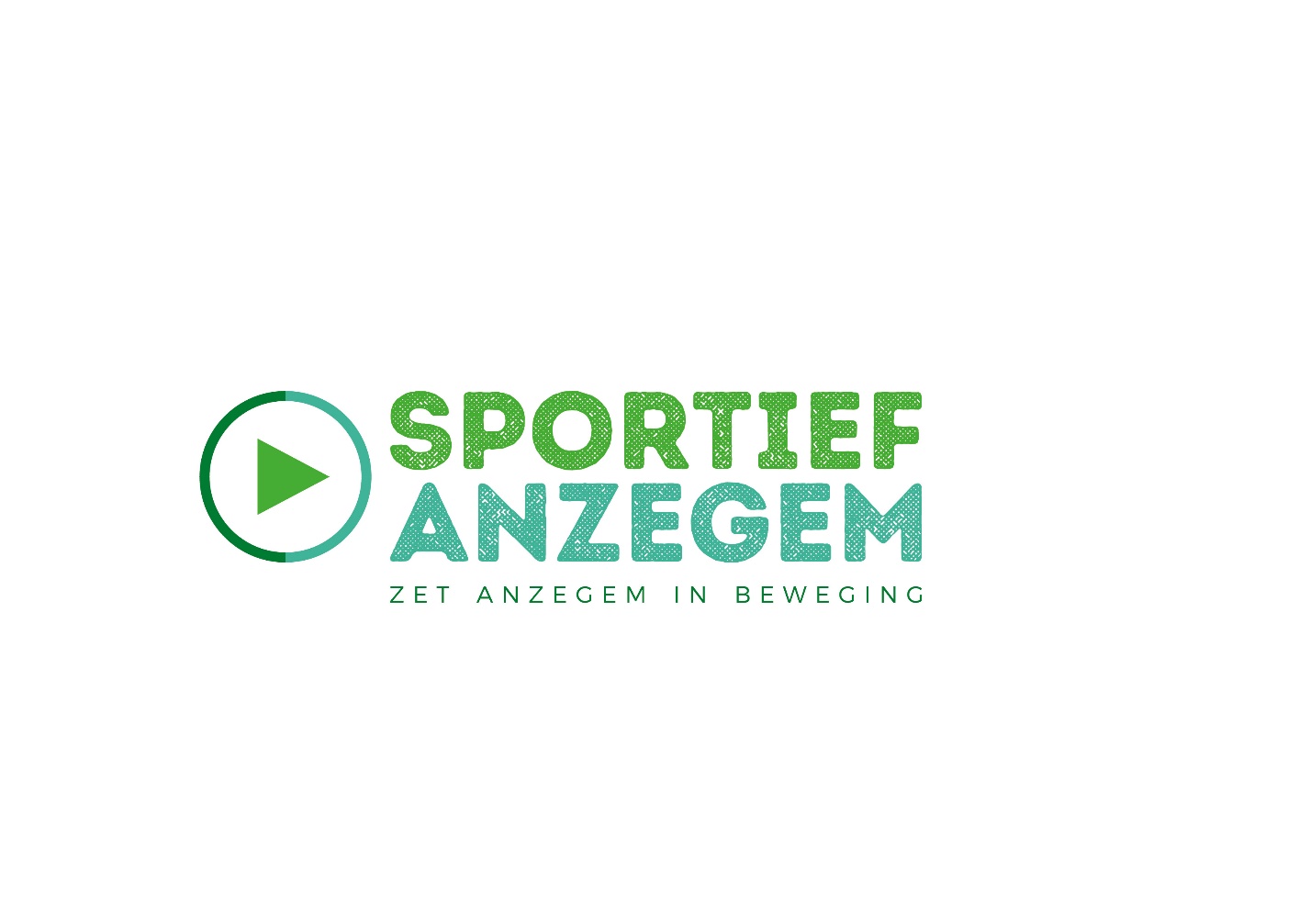 